Отчет  № 1   объединения «Чудное мгновение» 3годТемы занятий:Интернет ресурсы: ddt-griv.ru (страничка педагога – Толстик М. В.),   stranamasterov.ru     Изделия по темам:1.      2.  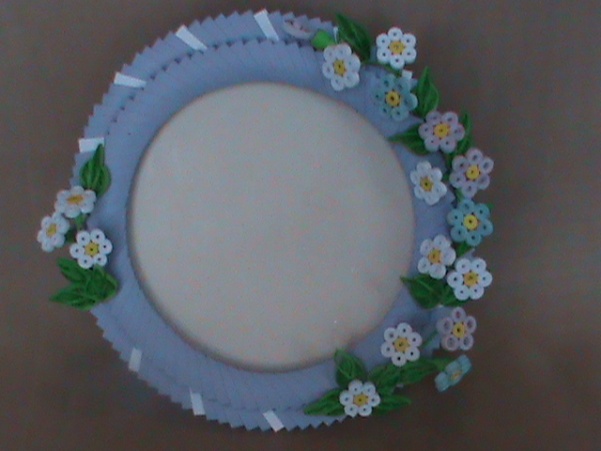 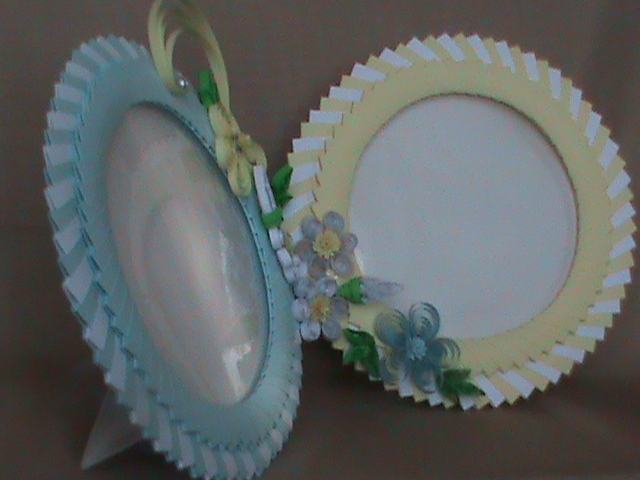 3.        4.  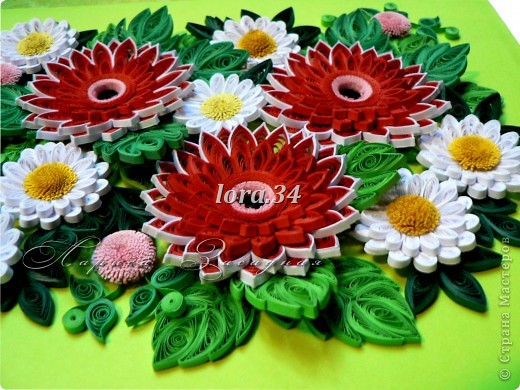 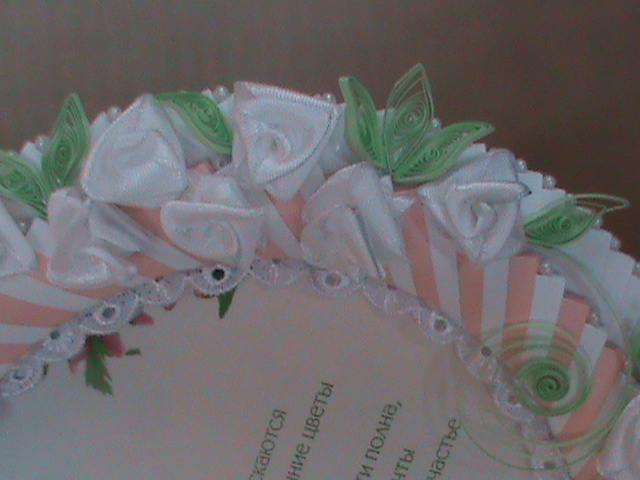 Работа в группе «Радуга»: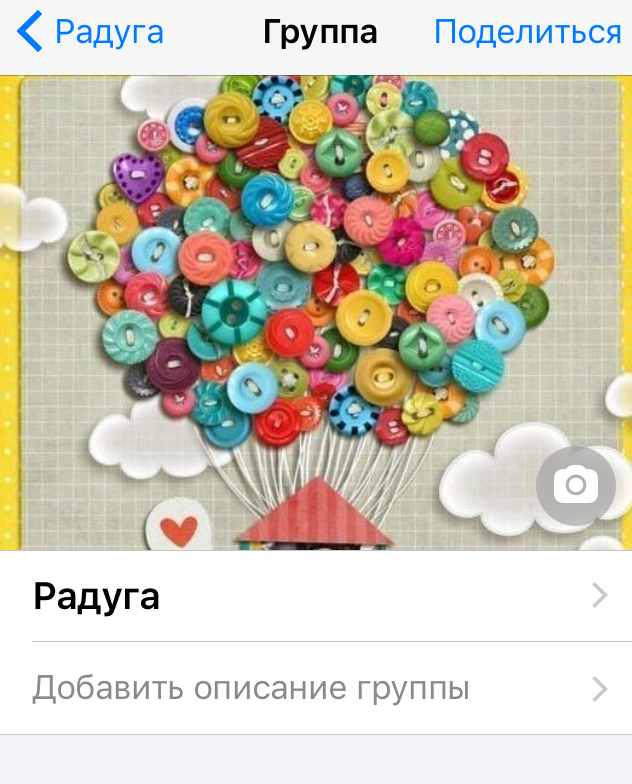 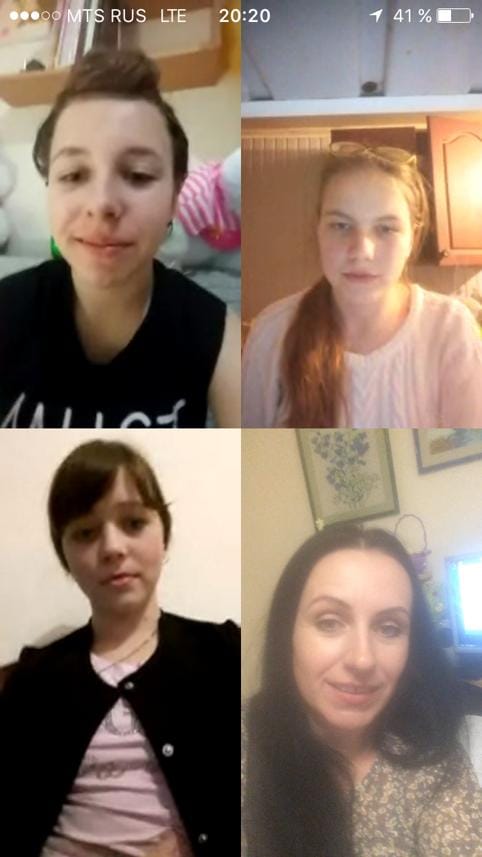 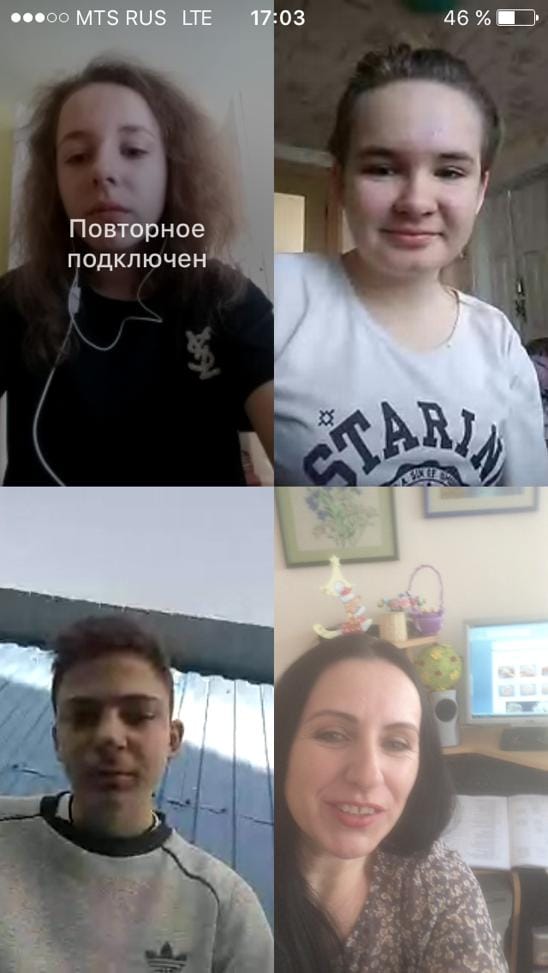 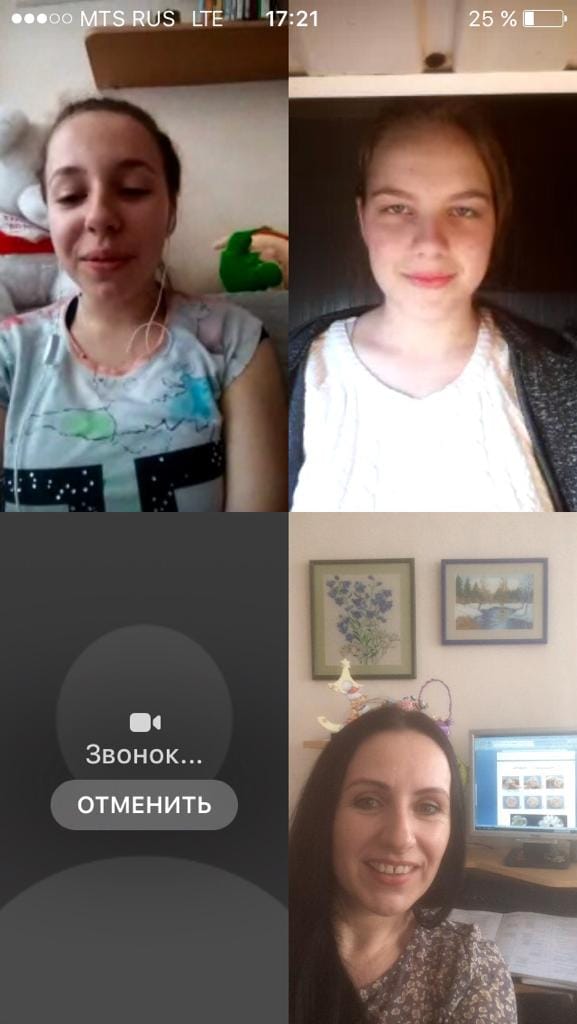 Участие в конкурсе:http//centrideia.ru  «Вот и Пасха, запах воска, запах тёплых куличей…»«Святая Пасха»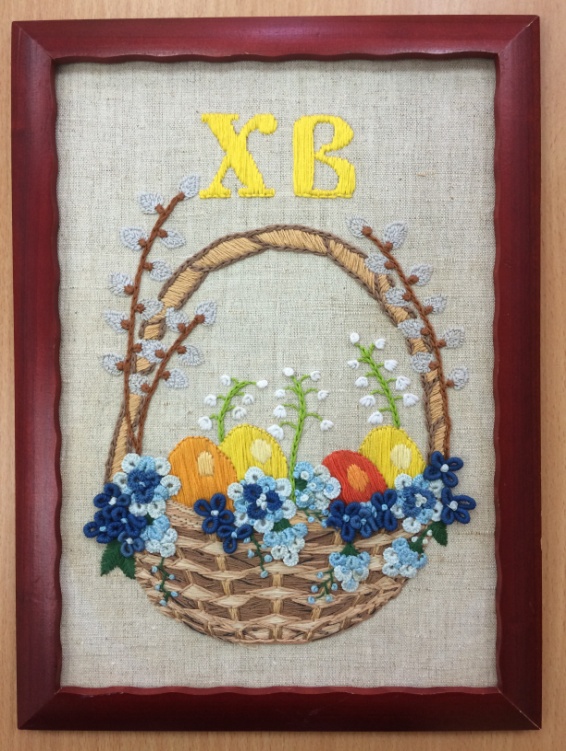 автор работы:  Ситникова Анастасия, 11лет,  объединение «Радуга» 2 группа
Воспитательная работа.- Посещение музея военной техники «Оружие Победы» (посещение музея доступно c помощью сервисов Яндекс Карты или Google Maps в панорамном режиме)- Видеоэкскурсия в краевой художественный музей им. Ф. А. Коваленко сайт: kovalenkomuseum.ru (фонд музея - произведения живописи, графики, скульптуры и декоративно-прикладного искусств)              О правилах безопасного поведения детей в быту, на дороге и местах массового скопления людей на объектах железнодорожного транспорта, водных объектах, а так же недоступности их появления в торговых центрах, парках и других общественных местах до окончания режима «Самоизоляции	 Тема занятияДата 1 группаДата2 группаИспользуемая литератураМатериалы и оборудованиеПоделки из бумагиЦветочные композиции в технике квиллинг: «Ромашка».13.04.2020.03.20«Секреты бумажного листа» Макарова Н.Цветная бумага, цветной белый картон, Клей ПВА, карандаш, линейка, Модульное оригами. Изготовление фоторамок.16.04.2021.03.20«Секреты бумажного листа» Макарова Н.Цветная бумага, цветной белый картон, Клей ПВА, карандаш, линейка, Декорирование и оформление модульных рамок для фотографий.20.04.2017.04.20«Секреты бумажного листа» Макарова Н.Цветная бумага, цветной белый картон, Клей ПВА, карандаш, линейка, 